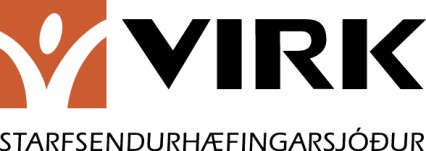 Beiðni læknis um þjónustu hjá VIRKBeiðnir sendist til VIRK Starfsendurhæfingarsjóðs, Borgartún 18, 105 Reykjavík merkt „Beiðni læknis“.  Ófullnægjandi beiðni verður endursend.Um leið og beiðni læknis berst til VIRK er aðgangur að Mínum síðum einstaklings hjá VIRK stofnaður og þar birtist spurningalisti sem einstaklingurinn verður að svara. Send er tilkynning til hans þess efnis í tölvupósti og/eða SMS. Þegar hann hefur lokið að svara spurningalistanum metur inntökuteymi beiðnina á grundvelli skilyrða um þjónustu VIRK. Ef óljóst er hvort starfsendurhæfing sé tímabær og/eða raunhæf eða óljóst hvaða áherslur þurfi í starfsendurhæfingu er mál einstaklings kortlagt frekar af sérfræðingum VIRK (iðjuþjálfa, lækni, sálfræðingi, sjúkraþjálfara og/eða félagsráðgjafa).  Þegar beiðni er samþykkt er þjónustuþega vísað til VIRK-ráðgjafa hjá því stéttarfélagi sem viðkomandi hefur tengingu við.  Sé beiðni vísað frá er tilkynning send lækni ásamt rökstuðningi og upplýsingum um hvaða aðrar leiðir gætu verið mögulegar varðandi vanda einstaklings.  Dags. __________________                                    ________________________________________________Undirskrift læknisGrunnupplýsingarGrunnupplýsingarGrunnupplýsingarGrunnupplýsingarGrunnupplýsingarGrunnupplýsingarNafn einstaklingsNafn einstaklingsNafn einstaklingsNafn einstaklingsNafn einstaklingsKennitalaNetfang *Netfang *Netfang *Netfang *Netfang *Farsími **ATH – nauðsynlegt er að fylla út a.m.k. annaðhvort svo hægt sé að hafa samband við einstakling vegna afgreiðslu beiðni.*ATH – nauðsynlegt er að fylla út a.m.k. annaðhvort svo hægt sé að hafa samband við einstakling vegna afgreiðslu beiðni.*ATH – nauðsynlegt er að fylla út a.m.k. annaðhvort svo hægt sé að hafa samband við einstakling vegna afgreiðslu beiðni.*ATH – nauðsynlegt er að fylla út a.m.k. annaðhvort svo hægt sé að hafa samband við einstakling vegna afgreiðslu beiðni.*ATH – nauðsynlegt er að fylla út a.m.k. annaðhvort svo hægt sé að hafa samband við einstakling vegna afgreiðslu beiðni.*ATH – nauðsynlegt er að fylla út a.m.k. annaðhvort svo hægt sé að hafa samband við einstakling vegna afgreiðslu beiðni.HeimilisfangHeimilisfangPóstnúmer og staðurPóstnúmer og staðurPóstnúmer og staðurPóstnúmer og staðurHeimasímiHeimasímiHeimasímiHeimasímiVinnusímiÞjóðerniEinstaklingur þarf túlkEinstaklingur þarf túlkEinstaklingur þarf túlkEf já, hvaða tungumál?Ef já, hvaða tungumál?Ef já, hvaða tungumál?Ef já, hvaða tungumál? Já         Nei Já         Nei Já         NeiStéttarfélagStéttarfélagStéttarfélagStéttarfélagStéttarfélagStéttarfélagStéttarfélagSjúkdómsgreiningar - ICD-10Sjúkdómsgreiningar - ICD-10Sjúkdómsgreiningar - ICD-10Sjúkdómsgreiningar - ICD-10Sjúkdómsgreiningar - ICD-10Sjúkdómsgreiningar - ICD-10Meginástæður óvinnufærniMeginástæður óvinnufærniMeginástæður óvinnufærniMeginástæður óvinnufærniMeginástæður óvinnufærniMeginástæður óvinnufærniMeginástæður óvinnufærniICD – greiningICD – greiningSjúkdómsgreiningSjúkdómsgreiningSjúkdómsgreiningSjúkdómsgreiningSjúkdómsgreiningAðrar sjúkdómsgreiningar sem skipta máliAðrar sjúkdómsgreiningar sem skipta máliAðrar sjúkdómsgreiningar sem skipta máliAðrar sjúkdómsgreiningar sem skipta máliAðrar sjúkdómsgreiningar sem skipta máliAðrar sjúkdómsgreiningar sem skipta máliAðrar sjúkdómsgreiningar sem skipta máliICD – greiningSjúkdómsgreiningSjúkdómsgreiningSjúkdómsgreiningSjúkdómsgreiningSjúkdómsgreiningSjúkdómsgreiningSjúkrasagaSjúkrasagaSjúkrasagaSjúkrasagaSjúkrasagaSjúkrasagaSjúkrasagaSjúkrasaga og skoðun m.t.t. skertrar starfsgetuSjúkrasaga og skoðun m.t.t. skertrar starfsgetuSjúkrasaga og skoðun m.t.t. skertrar starfsgetuSjúkrasaga og skoðun m.t.t. skertrar starfsgetuSjúkrasaga og skoðun m.t.t. skertrar starfsgetuSjúkrasaga og skoðun m.t.t. skertrar starfsgetuSjúkrasaga og skoðun m.t.t. skertrar starfsgetuEr greiningu og meðferð innan heilbrigðiskerfisins lokið?Er greiningu og meðferð innan heilbrigðiskerfisins lokið?Er greiningu og meðferð innan heilbrigðiskerfisins lokið?Er greiningu og meðferð innan heilbrigðiskerfisins lokið?Er greiningu og meðferð innan heilbrigðiskerfisins lokið?Er greiningu og meðferð innan heilbrigðiskerfisins lokið?Er greiningu og meðferð innan heilbrigðiskerfisins lokið? Já        Nei Já        Nei Já        Nei Já        Nei Já        Nei Já        Nei Já        NeiEf nei, nánar:Ef nei, nánar:Ef nei, nánar:Ef nei, nánar:Ef nei, nánar:Ef nei, nánar:Ef nei, nánar:Hefur einstaklingur legið á sjúkrahúsi, síðastliðin 3 ár?Hefur einstaklingur legið á sjúkrahúsi, síðastliðin 3 ár?Hefur einstaklingur legið á sjúkrahúsi, síðastliðin 3 ár?Hefur einstaklingur legið á sjúkrahúsi, síðastliðin 3 ár?Hefur einstaklingur legið á sjúkrahúsi, síðastliðin 3 ár?Hefur einstaklingur legið á sjúkrahúsi, síðastliðin 3 ár?Hefur einstaklingur legið á sjúkrahúsi, síðastliðin 3 ár? Já         Nei         Ekki vitað Já         Nei         Ekki vitað Já         Nei         Ekki vitað Já         Nei         Ekki vitað Já         Nei         Ekki vitað Já         Nei         Ekki vitað Já         Nei         Ekki vitaðEf já, hvaða stofnun og hvenær?Ef já, hvaða stofnun og hvenær?Ef já, hvaða stofnun og hvenær?Ef já, hvaða stofnun og hvenær?Ef já, hvaða stofnun og hvenær?Ef já, hvaða stofnun og hvenær?Ef já, hvaða stofnun og hvenær?Hefur áfengis-, lyfja- eða vímuefnaneysla áhrif á starfsgetu?Hefur áfengis-, lyfja- eða vímuefnaneysla áhrif á starfsgetu?Hefur áfengis-, lyfja- eða vímuefnaneysla áhrif á starfsgetu?Hefur áfengis-, lyfja- eða vímuefnaneysla áhrif á starfsgetu?Hefur áfengis-, lyfja- eða vímuefnaneysla áhrif á starfsgetu?Hefur áfengis-, lyfja- eða vímuefnaneysla áhrif á starfsgetu?Hefur áfengis-, lyfja- eða vímuefnaneysla áhrif á starfsgetu? Já         Nei         Ekki vitað Já         Nei         Ekki vitað Já         Nei         Ekki vitað Já         Nei         Ekki vitað Já         Nei         Ekki vitað Já         Nei         Ekki vitað Já         Nei         Ekki vitaðEf já, nánarEf já, nánarEf já, nánarEf já, nánarEf já, nánarEf já, nánarEf já, nánarHefur einstaklingur farið í meðferð vegna fíknivanda?Hefur einstaklingur farið í meðferð vegna fíknivanda?Hefur einstaklingur farið í meðferð vegna fíknivanda?Hefur einstaklingur farið í meðferð vegna fíknivanda?Hefur einstaklingur farið í meðferð vegna fíknivanda?Hefur einstaklingur farið í meðferð vegna fíknivanda?Hefur einstaklingur farið í meðferð vegna fíknivanda? Já         Nei         Ekki vitað Já         Nei         Ekki vitað Já         Nei         Ekki vitað Já         Nei         Ekki vitað Já         Nei         Ekki vitað Já         Nei         Ekki vitað Já         Nei         Ekki vitaðEf já, hvar og hvenær?Ef já, hvar og hvenær?Ef já, hvar og hvenær?Ef já, hvar og hvenær?Ef já, hvar og hvenær?Ef já, hvar og hvenær?Ef já, hvar og hvenær?VinnusagaVinnusagaVinnusagaVinnusagaVinnusagaVinnusaga og núverandi / seinasta starfVinnusaga og núverandi / seinasta starfVinnusaga og núverandi / seinasta starfVinnusaga og núverandi / seinasta starfVinnusaga og núverandi / seinasta starfVinnufærni nú*Vinnufærni nú*Vinnufærni nú*Vinnufærni nú*Vinnufærni nú* Óvinnufær með öllu        Óvinnufær að hluta Óvinnufær með öllu        Óvinnufær að hluta Óvinnufær með öllu        Óvinnufær að hluta Óvinnufær með öllu        Óvinnufær að hluta Óvinnufær með öllu        Óvinnufær að hlutaHlutfall óvinnufærni_________ %Frá (dags.)Frá (dags.)Hvernig hefur heilsubrestur áhrif á færni og starfsgetu?Hvernig hefur heilsubrestur áhrif á færni og starfsgetu?Hvernig hefur heilsubrestur áhrif á færni og starfsgetu?Hvernig hefur heilsubrestur áhrif á færni og starfsgetu?Hvernig hefur heilsubrestur áhrif á færni og starfsgetu?*ATH – nauðsynlegt er fylla út hlutfall óvinnufærni og hvenær einstaklingur varð óvinnufær*ATH – nauðsynlegt er fylla út hlutfall óvinnufærni og hvenær einstaklingur varð óvinnufær*ATH – nauðsynlegt er fylla út hlutfall óvinnufærni og hvenær einstaklingur varð óvinnufær*ATH – nauðsynlegt er fylla út hlutfall óvinnufærni og hvenær einstaklingur varð óvinnufær*ATH – nauðsynlegt er fylla út hlutfall óvinnufærni og hvenær einstaklingur varð óvinnufærHafa félagslegir þættir áhrif á þátttöku á vinnumarkaði?Hafa félagslegir þættir áhrif á þátttöku á vinnumarkaði?Hafa félagslegir þættir áhrif á þátttöku á vinnumarkaði?Hafa félagslegir þættir áhrif á þátttöku á vinnumarkaði?Hafa félagslegir þættir áhrif á þátttöku á vinnumarkaði? Já         Nei         Ekki vitað Já         Nei         Ekki vitað Já         Nei         Ekki vitað Já         Nei         Ekki vitað Já         Nei         Ekki vitaðEf já, nánarEf já, nánarEf já, nánarEf já, nánarEf já, nánarEndurhæfingEndurhæfingEndurhæfingEndurhæfingEndurhæfingHefur önnur endurhæfing þegar átt sér stað?Hefur önnur endurhæfing þegar átt sér stað?Hefur önnur endurhæfing þegar átt sér stað?Hefur önnur endurhæfing þegar átt sér stað?Hefur önnur endurhæfing þegar átt sér stað? Já         Nei         Ekki vitað Já         Nei         Ekki vitað Já         Nei         Ekki vitað Já         Nei         Ekki vitað Já         Nei         Ekki vitaðEf já, hvað endurhæfing hefur þegar átt sér stað og hvenær?Ef já, hvað endurhæfing hefur þegar átt sér stað og hvenær?Ef já, hvað endurhæfing hefur þegar átt sér stað og hvenær?Ef já, hvað endurhæfing hefur þegar átt sér stað og hvenær?Ef já, hvað endurhæfing hefur þegar átt sér stað og hvenær?Hefur önnur endurhæfing fyrirhuguð?Hefur önnur endurhæfing fyrirhuguð?Hefur önnur endurhæfing fyrirhuguð?Hefur önnur endurhæfing fyrirhuguð?Hefur önnur endurhæfing fyrirhuguð? Já         Nei         Ekki vitað Já         Nei         Ekki vitað Já         Nei         Ekki vitað Já         Nei         Ekki vitað Já         Nei         Ekki vitaðEf já, nánar um fyrirhugaða endurhæfinguEf já, nánar um fyrirhugaða endurhæfinguEf já, nánar um fyrirhugaða endurhæfinguEf já, nánar um fyrirhugaða endurhæfinguEf já, nánar um fyrirhugaða endurhæfinguSýn læknisSýn læknisSýn læknisSýn læknisSýn læknisEr þörf á mati á raunhæfi starfsendurhæfingar?Er þörf á mati á raunhæfi starfsendurhæfingar?Er þörf á mati á raunhæfi starfsendurhæfingar?Er þörf á mati á raunhæfi starfsendurhæfingar?Er þörf á mati á raunhæfi starfsendurhæfingar? Já         Nei         Ekki vitað Já         Nei         Ekki vitað Já         Nei         Ekki vitað Já         Nei         Ekki vitað Já         Nei         Ekki vitaðAnnað sem læknir vill taka framAnnað sem læknir vill taka framAnnað sem læknir vill taka framAnnað sem læknir vill taka framAnnað sem læknir vill taka framLæknirLæknirLæknirLæknirLæknirNafn læknisNafn læknisNafn læknisLæknanúmerLæknanúmerAðseturAðseturAðseturAðseturAðseturStarfsheitiStarfsheitiStarfsheitiDeildDeild